      КАРАР                               ПРОЕКТ                                          РЕШЕНИЕОб утверждении Положения о межведомственной комиссии по решению вопросов признания помещения жилым помещением, жилого помещения пригодным (непригодным) для проживания граждан, а также многоквартирного дома аварийным и подлежащим сносу или реконструкции на территории сельского поселения Шаранский сельсовет муниципального района Шаранский район Республики Башкортостан  В соответствии с Жилищным Кодексом Российской Федерации, Постановлением Правительства Российской Федерации от 28 января 2006 года №47 «Об утверждении Положения о признании помещения жилым помещением, жилого помещения непригодным для проживания, многоквартирного дома аварийным и подлежащим сносу или реконструкции, садового дома жилым домом и жилого дома садовым домом» Совет сельского поселения Шаранский муниципального района Шаранский район Республики Башкортостан, РЕШИЛ:Утвердить прилагаемое Положение о межведомственной комиссии по решению вопросов признания помещения жилым помещением, жилого помещения пригодным (непригодным) для проживания граждан, а также многоквартирного дома аварийным и подлежащим сносу или реконструкции на территории сельского поселения Шаранский сельсовет муниципального района Шаранский район Республики Башкортостан.Настоящее решение опубликовать (разместить) в сети общего доступа «Интернет» на сайте сельского поселения Шаранский сельсовет  муниципального района Шаранский район Республики Башкортостан и обнародовать на информационном стенде администрации сельского поселения Шаранский сельсовет муниципального района Шаранский район Республики Башкортостан.Настоящее решение вступает в силу после его официального опубликования.Заместитель председателяСовета сельского поселенияШаранский сельсоветмуниципального районаШаранский районРеспублики Башкортостан                                                 В.Ш.Исламбратовс. Шаран_________ 2021 года № _______ПОЛОЖЕНИЕ О МЕЖВЕДОМСТВЕННОЙ КОМИССИИ ПО РЕШЕНИЮ ВОПРОСОВ ПРИЗНАНИЯ ПОМЕЩЕНИЯ ЖИЛЫМ ПОМЕЩЕНИЕМ, ЖИЛОГО ПОМЕЩЕНИЯ ПРИГОДНЫМ (НЕПРИГОДНЫМ) ДЛЯ ПРОЖИВАНИЯ ГРАЖДАН, А ТАКЖЕ МНОГОКВАРТИРНОГО ДОМА АВАРИЙНЫМ И ПОДЛЕЖАЩИМ СНОСУ ИЛИ РЕКОНСТРУКЦИИ НА ТЕРРИТОРИИ СЕЛЬСКОГО ПОСЕЛЕНИЯ ШАРАНСКИЙ СЕЛЬСОВЕТ МУНИЦИПАЛЬНОГО РАЙОНА ШАРАНСКИЙ РАЙОН РЕСПУБЛИКИ БАШКОРТОСТАНПоложение о межведомственной комиссии по решению вопросов признания помещения жилым помещением, жилого помещения пригодным (непригодным) для проживания граждан, а также многоквартирного дома аварийным и подлежащим сносу или реконструкции на территории сельского поселения Шаранский сельсовет муниципального района Шаранский район Республики Башкортостан (далее – Положение о межведомственной комиссии) разработано в соответствии с Жилищным законодательством Российской Федерации, а также на основании «Положения о признании помещения жилым помещением, жилого помещения непригодным для проживания, многоквартирного дома аварийным и подлежащим сносу или реконструкции, садового дома жилым домом и жилого дома садовым домом», утвержденного Постановлением Правительства Российской Федерации от 28 января 2006 года № 47 (далее – Положение).1. Общие положения1.1. Признание помещения жилым помещением, жилого помещения пригодным (непригодным) для проживания граждан, а также многоквартирного дома аварийным и подлежащим сносу или реконструкции осуществляется межведомственной комиссией сельского поселения Шаранский сельсовет муниципального района Шаранский район Республики Башкортостан по решению вопросов признания помещения жилым помещением, жилого помещения пригодным (непригодным) для проживания граждан, а также многоквартирного дома аварийным и подлежащим сносу или реконструкции (далее – Комиссия).1.2. Комиссия является постоянно действующим коллегиальным совещательным органом и осуществляет работу на основании заявления собственника помещения, федерального органа исполнительной власти, осуществляющего полномочия собственника в отношении оцениваемого имущества, правообладателя или гражданина (нанимателя), либо на основании заключения органов государственного надзора (контроля) по вопросам, отнесенным к их компетенции, либо на основании заключения экспертизы жилого помещения, проведенной в соответствии с постановлением Правительства Российской Федерации от 21 августа 2019 года № 1082 "Об утверждении Правил проведения экспертизы жилого помещения, которому причинен ущерб, подлежащий возмещению в рамках программы организации возмещения ущерба, причиненного расположенным на территориях субъектов Российской Федерации жилым помещениям граждан, с использованием механизма добровольного страхования, методики определения размера ущерба, подлежащего возмещению в рамках программы организации возмещения ущерба, причиненного расположенным на территориях субъектов Российской Федерации жилым помещениям граждан, с использованием механизма добровольного страхования за счет страхового возмещения и помощи, предоставляемой за счет средств бюджетов бюджетной системы Российской Федерации, и о внесении изменений в Положение о признании помещения жилым помещением, жилого помещения непригодным для проживания, многоквартирного дома аварийным и подлежащим сносу или реконструкции, садового дома жилым домом и жилого дома садовым домом", либо на основании сформированного и утвержденного субъектом Российской Федерации на основании сведений из Единого государственного реестра недвижимости, полученных с использованием единой системы межведомственного электронного взаимодействия и подключаемых к ней региональных систем межведомственного электронного взаимодействия, сводного перечня объектов (жилых помещений), находящихся в границах зоны чрезвычайной ситуации (далее - сводный перечень объектов (жилых помещений), проводит оценку соответствия помещения установленным в Положении требованиям и принимает решения в порядке, предусмотренном пунктом 3.2 Положения о межведомственной комиссии.Собственник, правообладатель или наниматель жилого помещения, которое получило повреждения в результате чрезвычайной ситуации и при этом не включено в сводный перечень объектов (жилых помещений), вправе подать в комиссию заявление.1.3. В состав комиссии входят:председатель Комиссии – глава сельского поселения Шаранский сельсовет муниципального района Шаранский район Республики Башкортостан;члены комиссии: - начальник отдела жизнеобеспечения администрации муниципального района Шаранский район Республики Башкортостан (по согласованию);  - начальник отдела строительства и архитектуры – главный архитектор администрации муниципального района Шаранский район Республики Башкортостан (по согласованию); - специалист филиала ФБУЗ «Центр гигиены и эпидемиологии» в Туймазинском, Белебеевском Бакалинском, Чекмагушевском и Шаранском районах г.Туймазы,Белебей (по согласованию);- муниципальный инспектор – ведущий специалист администрации муниципального района Шаранский район Республики Башкортостан (по согласованию); При необходимости к работе Комиссии могут быть привлечены представители других органов и организаций.1.4. Собственник жилого помещения (уполномоченное им лицо), за исключением органов и (или) организаций, указанных в абзацах втором, третьем и шестом пункта 7 Положения, привлекается к работе в комиссии с правом совещательного голоса и подлежит уведомлению о времени и месте заседания комиссии в порядке, установленном сельским поселением Шаранский сельсовет муниципального района Шаранский район Республики Башкортостан.1.5. В случае если комиссией проводится оценка жилых помещений жилищного фонда Российской Федерации или многоквартирного дома, находящегося в федеральной собственности, в состав комиссии с правом решающего голоса включается представитель федерального органа исполнительной власти, осуществляющего полномочия собственника в отношении оцениваемого имущества. В состав комиссии с правом решающего голоса также включается представитель государственного органа Российской Федерации или подведомственного ему предприятия (учреждения), если указанному органу либо его подведомственному предприятию (учреждению) оцениваемое имущество принадлежит на соответствующем вещном праве (далее - правообладатель).1.6. Персональный состав Комиссии утверждается распоряжением главы сельского поселения Шаранский сельсовет муниципального района Шаранский район Республики Башкортостан для обследования каждого объекта.1.7. Комиссия в своей работе руководствуется действующими правовыми актами Российской Федерации, санитарными, противопожарными, строительными, экологическими нормативными документами, а также настоящим Положением о межведомственной комиссии.2. Полномочия Комиссии2.1. К полномочиям Комиссии относится проведение оценки и обследования помещения в целях признания помещения жилым помещением, жилого помещения пригодным (непригодным) для проживания граждан, многоквартирного дома аварийным и подлежащим сносу или реконструкции, а также многоквартирного дома в целях признания его аварийным и подлежащим сносу или реконструкции на предмет соответствия указанных помещений и дома установленным Положением требованиям.3. Порядок работы Комиссии3.1. Решение о признании помещения жилым помещением, жилого помещения пригодным (непригодным) для проживания граждан, а также многоквартирного дома аварийным и подлежащим сносу или реконструкции принимается сельским поселением Шаранский сельсовет муниципального района Шаранский район Республики Башкортостан (за исключением жилых помещений жилищного фонда Российской Федерации и многоквартирных домов, находящихся в федеральной собственности). 3.2. По результатам работы комиссия принимает одно из следующих решений об оценке соответствия помещений и многоквартирных домов установленным в Положении требованиям:- о соответствии помещения требованиям, предъявляемым к жилому помещению, и его пригодности для проживания;- о выявлении оснований для признания помещения подлежащим капитальному ремонту, реконструкции или перепланировке (при необходимости с технико-экономическим обоснованием) с целью приведения утраченных в процессе эксплуатации характеристик жилого помещения в соответствие с установленными в Положении требованиями;- о выявлении оснований для признания помещения непригодным для проживания;- о выявлении оснований для признания многоквартирного дома аварийным и подлежащим реконструкции;- о выявлении оснований для признания многоквартирного дома аварийным и подлежащим сносу;- об отсутствии оснований для признания многоквартирного дома аварийным и подлежащим сносу или реконструкции.Комиссия правомочна принимать решение (имеет кворум), если в заседании комиссии принимают участие не менее половины общего числа ее членов, в том числе все представители органов государственного надзора (контроля), органов архитектуры, градостроительства и соответствующих организаций, эксперты, включенные в состав комиссии.Решение принимается большинством голосов членов комиссии и оформляется в виде заключения в 3 экземплярах с указанием соответствующих оснований принятия решения. Если число голосов "за" и "против" при принятии решения равно, решающим является голос председателя комиссии. В случае несогласия с принятым решением члены комиссии вправе выразить свое особое мнение в письменной форме и приложить его к заключению.3.3. Два экземпляра заключения, указанного в абзаце 9 пункте 3.2 Положения о межведомственной комиссии, в 3-дневный срок направляются комиссией в соответствующий федеральный орган исполнительной власти, орган исполнительной власти субъекта Российской Федерации, орган местного самоуправления для последующего принятия решения, предусмотренного пунктом 3.1 Положения о межведомственной комиссии, и направления заявителю и (или) в орган государственного жилищного надзора (муниципального жилищного контроля) по месту нахождения соответствующего помещения или многоквартирного дома.3.4. В случае обследования помещения комиссия составляет в 3 экземплярах акт обследования помещения по форме согласно приложению № 2 к Положению. Участие в обследовании помещения лиц, указанных в абзаце четвертом пункта 7 Положения, в случае их включения в состав комиссии является обязательным.На основании полученного заключения сельское поселение Шаранский сельсовет муниципального района Шаранский район Республики Башкортостан в течение 30 календарных дней со дня получения заключения в установленном им порядке принимает, а в случае обследования жилых помещений, получивших повреждения в результате чрезвычайной ситуации, - в течение 10 календарных дней со дня получения заключения принимает в установленном им порядке решение, предусмотренное пунктом 3.1. Положения о межведомственной комиссии, и издает распоряжение с указанием о дальнейшем использовании помещения, сроках отселения физических и юридических лиц в случае признания дома аварийным и подлежащим сносу или реконструкции или о признании необходимости проведения ремонтно-восстановительных работ.3.5. В случае признания многоквартирного дома аварийным и подлежащим сносу договоры найма и аренды жилых помещений расторгаются в соответствии с законодательством.Договоры на жилые помещения, признанные непригодными для проживания, могут быть расторгнуты по требованию любой из сторон договора в судебном порядке в соответствии с законодательством.3.6. Сельское поселение Шаранский сельсовет муниципального района Шаранский район Республики Башкортостан в 5-дневный срок со дня принятия решения, предусмотренного пунктом 3.4. Положения о межведомственной комиссии, направляет в письменной или электронной форме с использованием информационно-телекоммуникационных сетей общего пользования, в том числе информационно-телекоммуникационной сети "Интернет", включая единый портал или региональный портал государственных и муниципальных услуг (при его наличии), по 1 экземпляру распоряжения и заключения комиссии заявителю, а также в случае признания жилого помещения непригодным для проживания и многоквартирного дома аварийным и подлежащим сносу или реконструкции - в орган государственного жилищного надзора (муниципального жилищного контроля) по месту нахождения такого помещения или дома.В случае выявления оснований для признания жилого помещения непригодным для проживания вследствие наличия вредного воздействия факторов среды обитания, представляющих особую опасность для жизни и здоровья человека, либо представляющих угрозу разрушения здания по причине его аварийного состояния или по основаниям, предусмотренным пунктом 36 Положения, решение, предусмотренное пунктом 3.2. Положения о межведомственной комиссии, направляется в соответствующий федеральный орган исполнительной власти, орган исполнительной власти субъекта Российской Федерации, орган местного самоуправления, собственнику жилья и заявителю не позднее рабочего дня, следующего за днем оформления решения.В случае признания аварийным и подлежащим сносу или реконструкции многоквартирного дома (жилых помещений в нем непригодными для проживания) в течение 5 лет со дня выдачи разрешения о его вводе в эксплуатацию по причинам, не связанным со стихийными бедствиями и иными обстоятельствами непреодолимой силы, решение, предусмотренное пунктом 3.2. Положения о межведомственной комиссии, направляется в 5-дневный срок в органы прокуратуры для решения вопроса о принятии мер, предусмотренных законодательством Российской Федерации.3.7. Решение сельского поселения Шаранский сельсовет муниципального района Шаранский район Республики Башкортостан, заключение, предусмотренное пунктом 3.2. Положения о межведомственной комиссии, могут быть обжалованы заинтересованными лицами в судебном порядке.       Муниципаль районыныңШаран ауыл Советы ауыл биләмәһе СоветыШаран районыБашкортостан Республикаһы               Шаран  ауылы, тел.(34769) 2-22-43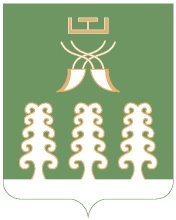 Совет сельского поселенияШаранский сельсоветмуниципального районаШаранский районРеспублика Башкортостан                                      с. Шаран  тел.(34769) 2-22-43Приложениек решению Совета сельского поселения Шаранский сельсовет муниципального района Шаранский район Республики Башкортостан от  __________2021 года № _____